                                                                                                                                      Szanowna Pani                                                          Helena BieńkoZ okazji 100-lecia urodzin mam ogromną przyjemność złożyć Pani w imieniu władz samorządowych oraz wszystkich mieszkańców Gminy Górzno najserdeczniejsze życzenia zdrowia i wszelkiej pomyślności na następne lata.Dzisiejszy Jubileusz to okazja doniosła i niecodzienna.100 lat to piękny czas, który nacechowany jest szczególna wartością na którą składają się lata naznaczone blaskiem i trudem życia codziennego. To czas, w którym można nagromadzić mnóstwo cennych doświadczeń i mądrości życiowych. To przeogromna skarbnica drogocennych rad i wskazówek, z której korzystały najdroższe Pani osoby.Pani jubileusz jest także szczególnym powodem do dumy mieszkańców i władz samorządowych Gminy Górzno. Dlatego z całego serca składam Pani najserdeczniejsze gratulacje i życzenia dobrego zdrowia, bowiem ono jest najcenniejszym bogactwem dnia codziennego.Przeżywając z Panią i Rodziną tą doniosłą chwile, życzę jeszcze wielu długich lat w gronie najbliższych oraz wszelkiej satysfakcji i spełnienia pragnień osobistych.Z wyrazami szacunku                                                                                                                  Waldemar SabakWójt Gminy Górzno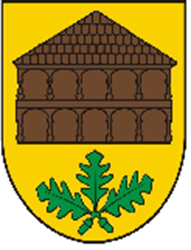 „Życia nie mierzy się ilością oddechów,ale ilością chwil,które zapierają dech w piersiach”Maya Angelou